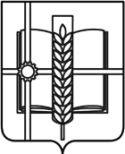 РОССИЙСКАЯ ФЕДЕРАЦИЯРОСТОВСКАЯ ОБЛАСТЬЗЕРНОГРАДСКИЙ РАЙОНМУНИЦИПАЛЬНОЕ ОБРАЗОВАНИЕ«Зерноградское городское поселение»АДМИНИСТРАЦИЯЗЕРНОГРАДСКОГО ГОРОДСКОГО ПОСЕЛЕНИЯПОСТАНОВЛЕНИЕ                                                 от 26.07.2023 № 56                                                        г. ЗерноградО внесении изменений в постановление Администрации Зерноградского городского поселения от 11.02.2020 № 97 «О Комиссии по предупреждению и ликвидации чрезвычайных ситуаций и обеспечению пожарной безопасности муниципального образования «Зерноградское городское поселение»В связи с кадровыми и структурными изменениями в организациях, представленных в Комиссии по предупреждению и ликвидации чрезвычайных ситуаций и обеспечению пожарной безопасности Зерноградского городского поселения, Администрация Зерноградского городского поселения постановляет:      1. Внести в постановление Администрации Зерноградского городского поселения от 11.02.2020  № 97 «О Комиссии по предупреждению и ликвидации чрезвычайных ситуаций и обеспечению пожарной безопасности муниципального образования «Зерноградского городского поселения»   следующие изменения:      1.1. Приложение № 2 к постановлению Администрации Зерноградского городского поселения от 11.02.2020  № 97 «О Комиссии по предупреждению и ликвидации чрезвычайных ситуаций и обеспечению пожарной безопасности муниципального образования «Зерноградского городского поселения» изложить в новой редакции согласно приложению.      2. Постановление Администрации Зерноградского городского поселения от 13.12.2022 № 824 «О внесении изменений в постановление Администрации Зерноградского городского поселения от 11.02.2020 № 97 «О Комиссии по предупреждению и ликвидации чрезвычайных ситуаций и обеспечению пожарной безопасности муниципального образования «Зерноградское городское поселение» считать утратившим силу.      3.   Ведущему специалисту по МП, ГО и ЧС МКУ Зерноградского городского поселения «Управление ЖКХ, архитектуры, имущественных отношений, ГО и ЧС» Булыгину А.М. довести настоящее постановление до членов комиссии.      4. Опубликовать настоящее постановление в печатном средстве массовой информации Зерноградского городского поселения «Зерноград официальный» и разместить на официальном сайте Администрации Зерноградского городского поселения в информационно-телекоммуникационной сети «Интернет».       5. Настоящее постановление вступает в силу со дня его опубликования.         6. Контроль за выполнением настоящего постановления возложить на ведущего специалиста по МП, ГО и ЧС МКУ Зерноградского городского поселения «Управление ЖКХ, архитектуры, имущественных отношений, ГО и ЧС» Булыгина А.М..Глава Администрации Зерноградского городского поселения                                                                    И.В. Полищук                                                                                                                            Приложение                                                                                                                           к постановлению Администрации Зерноградского городского поселения                                                                                                                                       от 26.07.2023  № 56                                                                                                                         СОСТАВ   Комиссии по предупреждению и ликвидации чрезвычайных ситуаций и обеспечению пожарной безопасности муниципального образования «Зерноградское городское поселение»Ведущий специалист                                                                Н.М. Жукова№п/пФамилия, имя, отчествоШтатная должностьТелефонПримечаниеПОЛИЩУКИрина Владимировна        Глава АдминистрацииЗерноградского городского поселения41-5-41ПредседательКЧС и ОПБМАЛЫШЕВАВиолеттаОлеговна               Заместитель       главы АдминистрацииЗерноградского городского поселения40-7-54ЗаместительпредседателяКЧС и ОПББУЛЫГИНАлександр МихайловичВедущий специалист по МП, ГО и ЧС МКУ Зерноградского городского поселения «Управление ЖКХ, архитектуры, имущественных отношений, ГО и ЧС»40-1-76Секретарь КЧС и ОПБСТРОГИЙАндрейНиколаевичИ.о. директора МКУ Зерноградского городского поселения «Управление ЖКХ, архитектуры, имущественных отношений, ГО и ЧС»41-4-43Член КЧС и ОПБВОДОЛАЗСКИЙЛеонид ГригорьевичЗаведующий сектором ЖКХ и благоустройства МКУ Зерноградского городского поселения «Управление ЖКХ, архитектуры, имущественных отношений, ГО и ЧС»41-4-43Член КЧС и ОПБЛУШКИНАЛюдмила АнатольевнаВедущий специалист  по ЖКХ МКУ Зерноградского городского поселения «Управление ЖКХ, архитектуры, имущественных отношений, ГО и ЧС»41-4-43Член КЧС и ОПБПАНАСЕНКОЕлена ВасильевнаЗаведующий сектором архитектуры МКУ Зерноградского городского поселения «Управление ЖКХ, архитектуры, имущественных отношений, ГО и ЧС»41-6-79Член КЧС и ОПБИГНАТЕНКОАндрей МихайловичГенеральный директор  ОАО «Чистый город»42-2-19ПОЛЯКОВВикторЕвгеньевичИ.о. директора МУП «Зерноградское ПП ЖКХ»41-6-31